Introduction to Family & Consumer  Sciences Course No. 19251  Credit: 1.0Pathways and CIP Codes: Family, Community & Consumer Services (19.0799); Early Childhood Development & Services (19.0709); Teaching and Training (13.0101); Restaurant & Event Management (12.0504); Travel & Tourism (52.0901); Fashion, Apparel, Interior Design - FAID (19.0999)Course Description: Introductory Level: Introduction to Family and Consumer Sciences offers a look into the many occupations linked to providing for the basic needs of children, individuals, and families. Occupations may include nutrition educator, child care provider, social worker, foster parent, credit counselor, geriatric care provider, senior citizen care director, food service provider, restaurant manager, culinary artists, interior designer, fashion production and design, event planner and teacher.Directions: The following competencies are required for full approval of this course. Check the appropriate number to indicate the level of competency reached for learner evaluation.RATING SCALE:4.	Exemplary Achievement: Student possesses outstanding knowledge, skills or professional attitude.3.	Proficient Achievement: Student demonstrates good knowledge, skills or professional attitude. Requires limited supervision.2.	Limited Achievement: Student demonstrates fragmented knowledge, skills or professional attitude. Requires close supervision.1.	Inadequate Achievement: Student lacks knowledge, skills or professional attitude.0.	No Instruction/Training: Student has not received instruction or training in this area.Benchmark 1: CompetenciesBenchmark 2: CompetenciesBenchmark 3: CompetenciesBenchmark 4:	 CompetenciesBenchmark 5:	 CompetenciesBenchmark 6: CompetenciesBenchmark 7:	 CompetenciesBenchmark 8:	 CompetenciesBenchmark 9: CompetenciesBenchmark 10: CompetenciesBenchmark 11: CompetenciesI certify that the student has received training in the areas indicated.Instructor Signature: 	For more information, contact:CTE Pathways Help Desk(785) 296-4908pathwayshelpdesk@ksde.org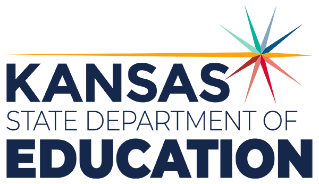 900 S.W. Jackson Street, Suite 102Topeka, Kansas 66612-1212https://www.ksde.orgThe Kansas State Department of Education does not discriminate on the basis of race, color, national origin, sex, disability or age in its programs and activities and provides equal access to any group officially affiliated with the Boy Scouts of America and other designated youth groups. The following person has been designated to handle inquiries regarding the nondiscrimination policies:	KSDE General Counsel, Office of General Counsel, KSDE, Landon State Office Building, 900 S.W. Jackson, Suite 102, Topeka, KS 66612, (785) 296-3201. Student name: Graduation Date:#DESCRIPTIONRATING1.1Analyze the family as the basic unit of society.1.2Apply critical thinking and problem-solving in family settings.1.3Investigate the connection between personal growth and family development.1.4Understand the impact of family on the community in which they live.#DESCRIPTIONRATING2.1Compare and contrast of communication modes in family, community and work situations (i.e. verbal, nonverbal, written, social media, listening, processing, and responding).2.2Investigate human development and the role of caring for others across the life span.2.3Demonstrate the use of verbal, listening, and writing skills to communicate clearly.2.4Demonstrate respect of others in all situations.2.5Analyze the roles of decision making and problem solving in reducing and managing conflict in family, community and work situations.2.6Practice respect and communication to reduce conflict and promote safety in a variety of settings (i.e. family, work, community, and cyberspace).#DESCRIPTIONRATING3.1Examine consumer rights and purpose of personal financial planning.3.2Analyze sound management principles for personal financial practices.3.3Demonstrate teamwork and leadership skills in diverse group settings.3.4Use technology and other tools to balance personal and work (school) responsibilities.3.5Establish a personal individualized plan of study (IPS) portfolio (electronic or hard copy) to begin to document personal achievements and experiences.#DESCRIPTIONRATING4.1Analyze the relationship of physical, social, emotional, and mental health to overall wellness.4.2Determine how health and wellness influences, and is influenced by career selection.4.3Identify reliable sources of nutrition and wellness information (i.e. labeling, FDA, USDA, CDC, KS and US agencies).4.4Analyze the relationship of knowing how to cook to prevent and/or improve health conditions. (e.g. obesity, high blood pressure).4.5Demonstrate basic cooking skills to enhance healthy food consumption.#DESCRIPTIONRATING5.1Assess personal strengths, interests, needs and preferences to determine career choices. 5.2Analyze opportunities for employment and entrepreneurial endeavors which align to personal needs (within Family and Consumer Sciences and other career areas).5.3Investigate selected careers on ability to meet personal goals, relationships (e.g. peers and family), and financial benefit (including education and training and projected employment needs).5.4Demonstrate basic job preparation skills (e.g. resume, personal experiences, school grades and building references).Occupational Family and Consumer Sciences Introduction: These competencies address an introduction
 to the range of careers which are found within Family and Consumer Sciences.

NOTE: Select the following as deemed appropriate for the local Family and Consumer Sciences Department.
 Three or more career paths are suggested for inclusion.#DESCRIPTIONRATING6.1Understand the prevention aspect of family and consumer sciences, and the intervention role of family community and consumer services careers in meeting personal and family needs (i.e. physical, social, emotional and financial).6.2Identify the traits and skills needed to be a successful service provider in family, community and consumer services field. 6.3Compare and contrast consumer service and customer service.6.4Explain the need for prevention education and advocacy within family and community services.6.5Summarize the education, training and careers within family, community and consumer services (e.g. social work, family therapy, geriatric center director, credit counselor, estate planner, family financial planner, nutrition educator, child and family advocate, family and consumer sciences educator).#DescriptionRATING7.1Understand the relationship of family and consumer sciences life literacy skills as foundational to food science, technologies, dietetics and nutrition industries.7.2Identify traits and skills need for success in the food science, food technologies, dietetics and nutrition industries.7.3Explain the roles and functions of individuals in food science, food technologies, dietetics and nutrition industries.7.4Summarize the education, training and careers in food, dietetics, nutrition and wellness (e.g. nutrition educator, dietician, family and consumer sciences educator).#DescriptionRATING8.1Understand the relationship of family and consumer sciences life literacy skills as foundational to early childhood, education and related services.8.2Identify traits and skills need for success in the education field (e.g. early child, K-12).8.3Explain the roles and functions of individuals in early childhood, education and related services.8.4Summarize the education, training and careers in early child development and services and education and training (e.g. early child education, center director, child development specialist, family and consumer sciences educator, elementary teacher, special services director).#DescriptionRating9.1Understand the relationship of family and consumer sciences life literacy skills as foundational to textile, apparel and interior design industries.9.2Identify traits and skills need for success in the textile, apparel and interior design industries. 9.3Explain the roles and functions of individuals in textile, apparel and interior design industries. 9.4Summarize the education, training and careers in textile, apparel and interior design industries (e.g. interior design, interior decorator, apparel design, set design, textile design, interior and/or apparel merchandising, family and consumer sciences educator).#Descriptionrating10.1Understand the relationship of family and consumer sciences life literacy skills as foundational to food production, culinary arts and food service industries.10.2Identify traits and skills need for success in the food production, culinary arts and food service industries.10.3Explain the roles, duties and functions of individuals in food production, culinary arts and food services industries. 10.4Summarize the education, training and careers in food production, culinary arts and food services industries (e.g. chef, cook, restaurant manager, caterer, food stylist, wait staff, food service director, professional taste tester, food critic, Family and Consumer Sciences Educator).#DescriptionRating11.1Understand the relationship of family and consumer sciences life literacy skills as foundational to hospitality, lodging and event planning industries. 11.2Identify traits and skills need for success in the hospitality, lodging and event planning fields.11.3Explain the roles, duties and functions of individuals in hospitality, lodging and event planning careers.11.4Summarize the education, training and careers in hospitality, lodging and event planning (e.g. life event planner, hotel manager, bed and breakfast owner, hospitality coordinator, travel agent, tour guide and Family and Consumer Sciences Educator).